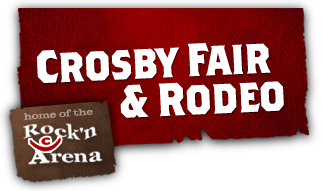 4th Annual Golf Tournament Fundraiser“Supporting Youth & Education”4-Man Scramble FormatFriday May 18th, 2018Lunch Served 10:30 - 11:30 amShotgun Start @ 12:00 pm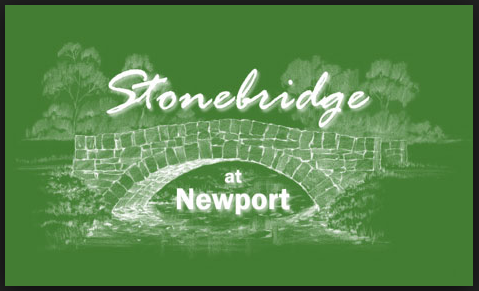 16401 Country Club Drive Crosby, TX 77532   -   281-328-3576$400 / Team  -  $100 / Golfer$100 Hole Sponsors$500 Gold Sponsor (Includes Banner & Plaque)$1000 Platinum Sponsor (Includes Banner, Plaque & Team)Longest Drive & Closest to the Pin Contest,Mulligans, Door Prizes and More…TeamPlayer 1:    _______________________________________________Player 2:    _______________________________________________Player 3:    _______________________________________________Player 4:    _______________________________________________       Sponsor:    ___________________________________________________________        Contacts:    Mike Niemtschk   (832-631-0719)	                                           Jared Prescott   (713-305-4009)Make Checks Payable to:  Crosby Fair & Rodeo